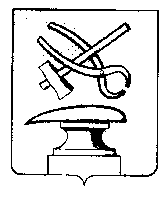 Российская ФедерацияПензенская областьСОБРАНИЕ ПРЕДСТАВИТЕЛЕЙ  ГОРОДА КУЗНЕЦКА                                             РЕШЕНИЕО внесении изменений в решение Собрания представителей города Кузнецка  от 29.11.2005 № 137-23/4 «О публичных слушаниях в городе Кузнецке»Принято Собранием представителей города Кузнецка 29 ноября 2017 годаВ соответствии с Федеральным законом от 06.10.2003 № 131-ФЗ «Об общих принципах организации местного самоуправления в Российской Федерации», руководствуясь ст. 21 Устава города Кузнецка Пензенской области,Собрание представителей города Кузнецка решило:1. Внести в решение Собрания представителей города Кузнецка  от 29.11.2005 № 137-23/4 «О публичных слушаниях в городе Кузнецке» следующие изменения:1) пункт 3 Решения изложить в следующей редакции:«3. Контроль за исполнением настоящего решения возложить на заместителя председателя Собрания представителей города Кузнецка Тарасова А.В.»;2) подпункт «в» пункта 2.1 Приложения к решению изложить в следующей редакции:«в) проект стратегии социально-экономического развития города Кузнецка;»;3) подпункт «е» пункта 4.3 Приложения к решению – исключить;4) пункт 4.5 Приложения к решению изложить в следующей редакции:         «4.5. Правовой акт о назначении публичных слушаний подлежит опубликованию в Сборнике «Вестник Собрания представителей города Кузнецка» и на официальном сайте Собрания представителей города Кузнецка в информационно-телекоммуникационной сети «Интернет» по адресу: www.kuznetsk-city.ru не менее чем за 10 дней до дня начала публичных слушаний, за исключением случаев, предусмотренных законодательством Российской Федерации и Пензенской области.»;         5) подпункт «в» пункта 6.5 Приложения к решению изложить в следующей редакции:         «в) не позднее чем за 10 дней до дня проведения публичных слушаний публикует проект муниципального правового акта, вынесенного на публичные слушания,  в Сборнике «Вестник Собрания представителей города Кузнецка» и на официальном сайте Собрания представителей города Кузнецка в информационно-телекоммуникационной сети «Интернет» по адресу: www.kuznetsk-city.ru, оповещает жителей города Кузнецка о дате, месте и времени проведения публичных слушаний, информирует жителей о местонахождении оргкомитета, номере телефона, порядке направления предложений и замечаний, об источнике опубликования проекта муниципального правового акта, вынесенного на публичные слушания, об иных необходимых сведениях.        Информирование (оповещение) жителей города Кузнецка о дате, месте и времени проведения публичных слушаний, о местонахождении оргкомитета, номере телефона, порядке направления предложений и замечаний, об источнике опубликования проекта муниципального правового акта, вынесенного на публичные слушания, об иных необходимых сведениях осуществляется путем опубликования соответствующих сведений в печатном средстве массовой информации, выходящем  на территории города Кузнецка, размещения сведений на официальном сайте Собрания представителей города Кузнецка в информационно-телекоммуникационной сети «Интернет»;».2. Настоящее решение подлежит официальному опубликованию.3. Настоящее решение вступает в силу с момента официального опубликования. Заместитель председателя Собрания представителей                                                               А.В.Тарасовгорода Кузнецка     29.11.2017 № 128-51/6